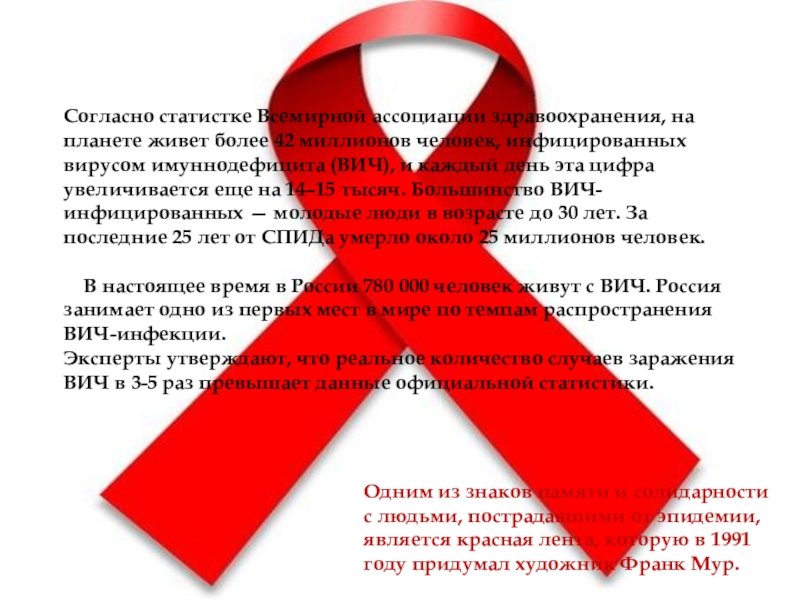 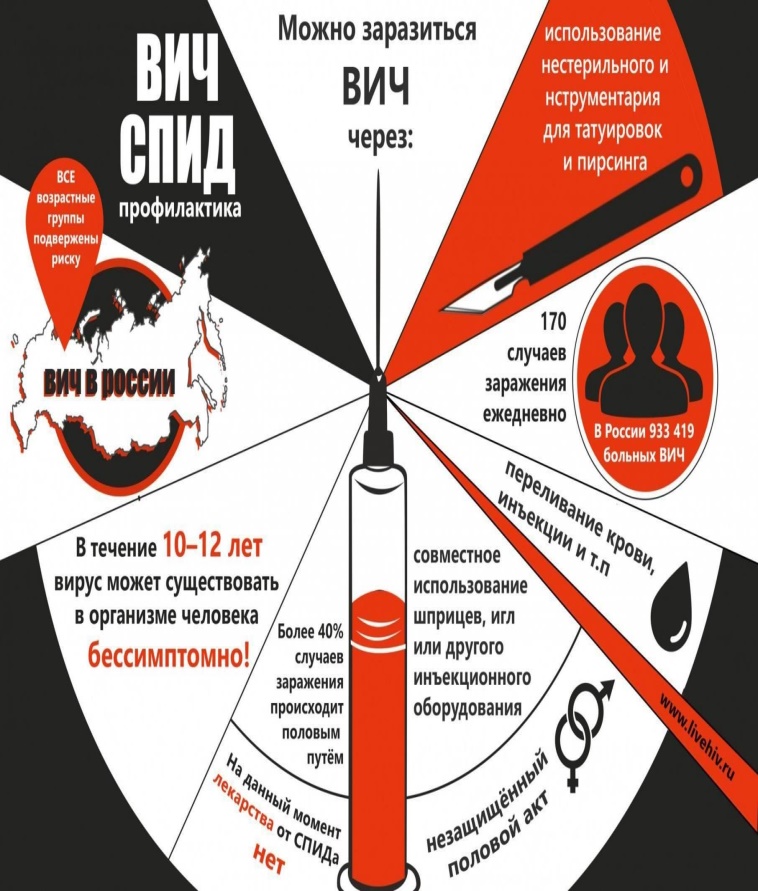 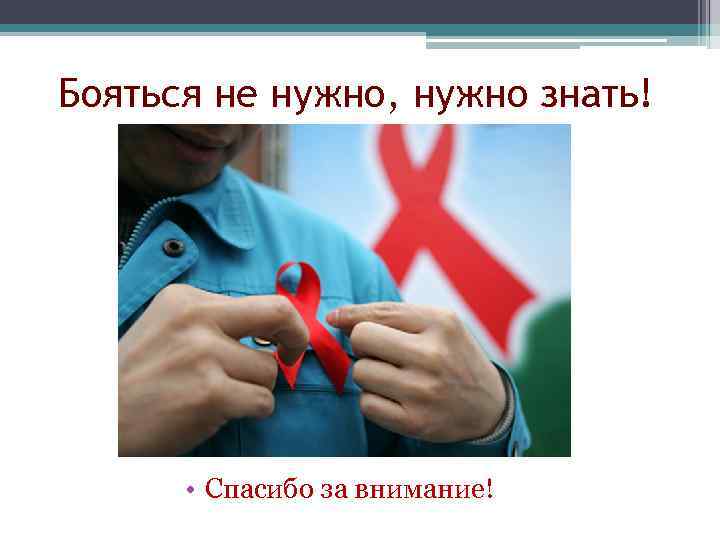 ГУК «Смолевичская центральная районная библиотекаимени Максима Богдановича»Отдел обслуживания и информации


(Буклет)(Буклет)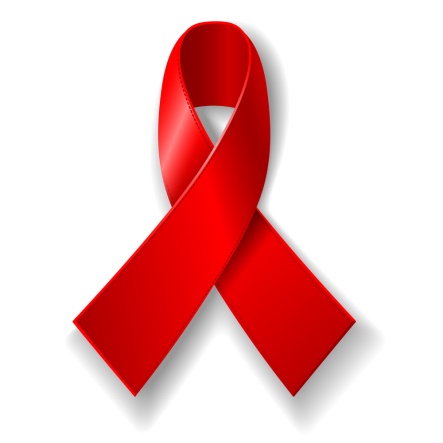 г. Смолевичи, 2024 год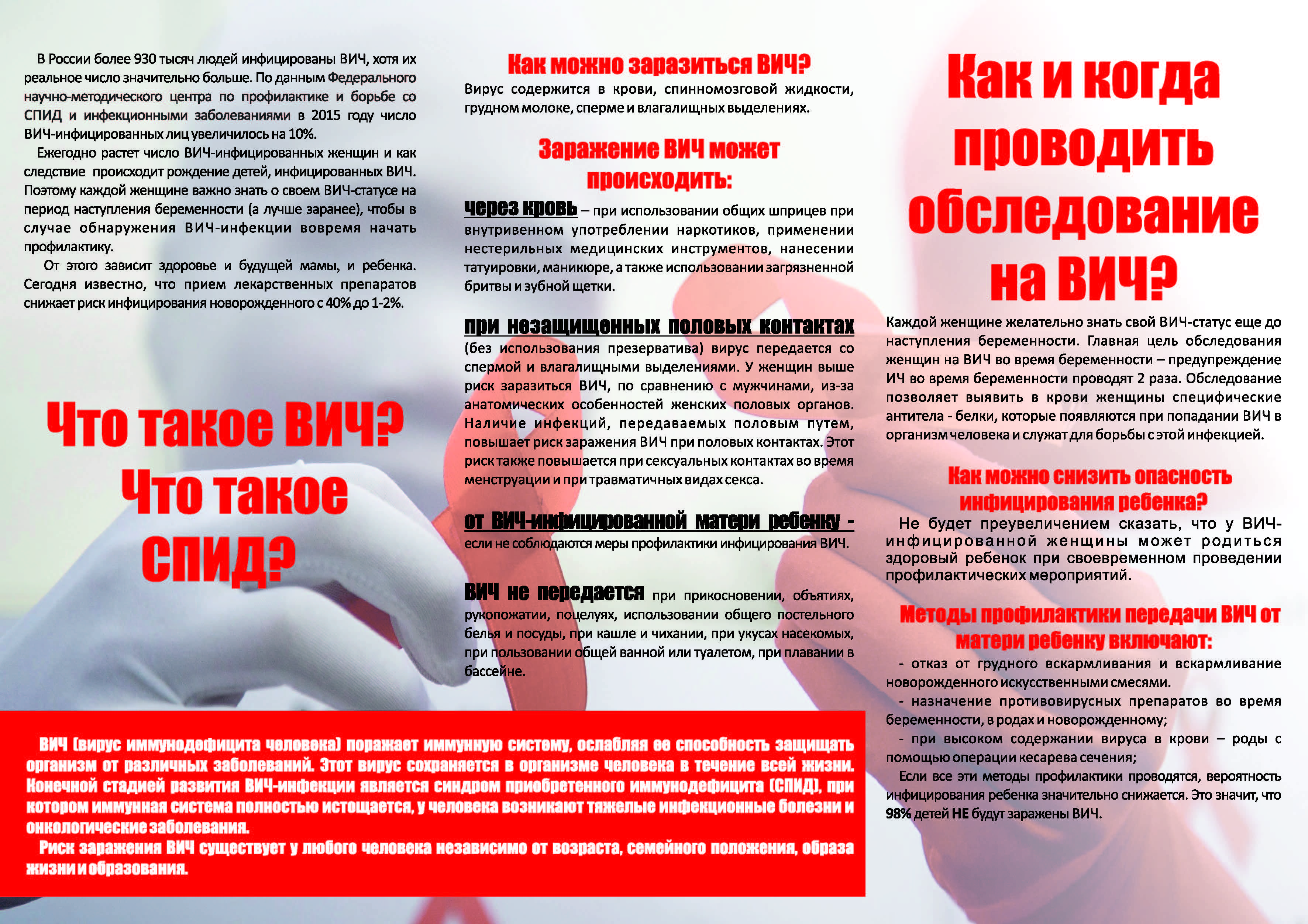 